Thuiswerkopdrachten voor het praktijkonderwijs en vso (arbeid)
Extra taakkaart met praktische activiteiten voor textiel verzorgenLeerkrachtmateriaal
SLO heeft een extra taakkaart ontwikkeld met praktische activiteiten voor het verzorgen van textiel. Deze taakkaart is een aanvulling op de eerder ontwikkelde taakkaarten met thuiswerkopdrachten voor schoonmaken, koken, verzorgen van plant of dier en klussen in huis. Deze taken passen bij uitstroom in de sectoren consumptief, groen, techniek en zorg & welzijn en sluiten aan bij de doelen voor Nederlands en rekenen op niveau 1F.  Als leerlingen in het praktijkonderwijs en vso niet meer naar school kunnen, zijn praktische en zinvolle onderwijsactiviteiten die ze thuis kunnen doen hard nodig. Op deze taakkaart staan een aantal activiteiten die te maken hebben met het wassen en strijken van kleding en het poetsen van schoenen. Ze kunnen los van elkaar en in willekeurige volgorde gedaan worden. De opdrachten kunnen door de leerling zelf gekozen worden, of je geeft aan aan welke thuiswerkopdracht er gewerkt gaat worden. Je zou er bijvoorbeeld een ‘’challenge’’ van kunnen maken: wie heeft de meeste taken goed uitgevoerd? Soms zal het fijn zijn als een ouder of verzorger of broer of zus ondersteunt en eventueel helpt met meedenken, spullen zoeken, een filmpje maken etc. Het leerkachtmateriaal met de vijf taakkaarten:                                                                    https://www.slo.nl/publish/pages/14697/taakkaarten-pro-en-vso-voor-thuisonderwijs-leerkrachten.docx Het leerlingmateriaal met de vijf taakkaarten:                                                                       https://www.slo.nl/publish/pages/14712/taakkaarten-praktijkonderwijs-vso-thuisonderwijs-leerlingen.pdf De taakkaarten zijn praktisch en sluiten aan bij de doelen voor Nederlands en rekenen (1F) die genoemd worden in de publicatie ’Passende perspectieven – Doelenoverzicht taal en rekenen bij de sectoren’ www.slo.nl/@4462/passende-7. In de bijlage zijn de doelen ook nog eens op een rijtje gezet, passend bij deze taakkaart.  De complete uitwerkingen van de leerroutes voor taal en rekenen en de doelenoverzichten zijn te vinden in de aparte boekjes van Passende perspectieven (SLO); https://slo.nl/thema/meer/passende/Vragen? Mail naar: Annette van der Laan: a.vanderlaan@slo.nl of: Stephanie Kastelein: s.kastelein@slo.nlBijlage: Doelen voor de thuiswerkopdrachtenTaal- en rekendoelen uit: ’Passende perspectieven – Doelenoverzicht taal en rekenen bij de sectoren’ www.slo.nl/@4462/passende-7
De doelenoverzichten hebben als basis gediend voor de ontwikkelde taakkaarten en praktische thuiswerkopdrachten. 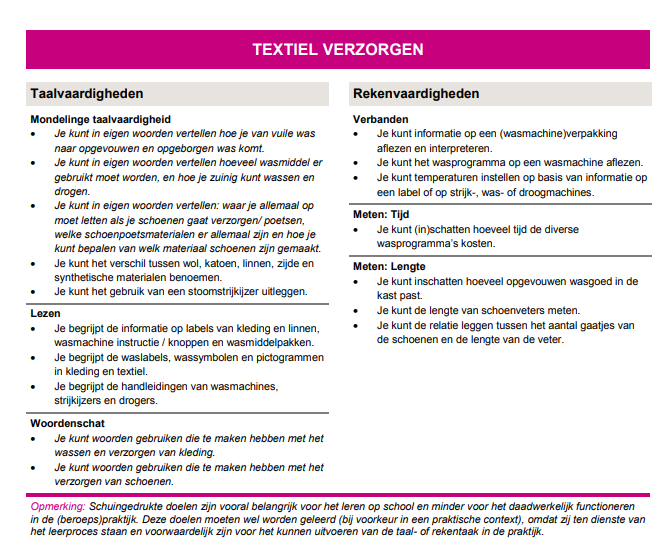 Taakkaart 6. Textiel verzorgenTaakkaart 6. Textiel verzorgenTaakkaart 6. Textiel verzorgenTaakkaart 6. Textiel verzorgenTaakkaart 6. Textiel verzorgenMaak een filmpje. Vertel en laat zien hoe je schone was opvouwt en opbergt in je kast. Op een waslabel kunnen wassymbolen staan. Wat betekenen deze wassymbolen? 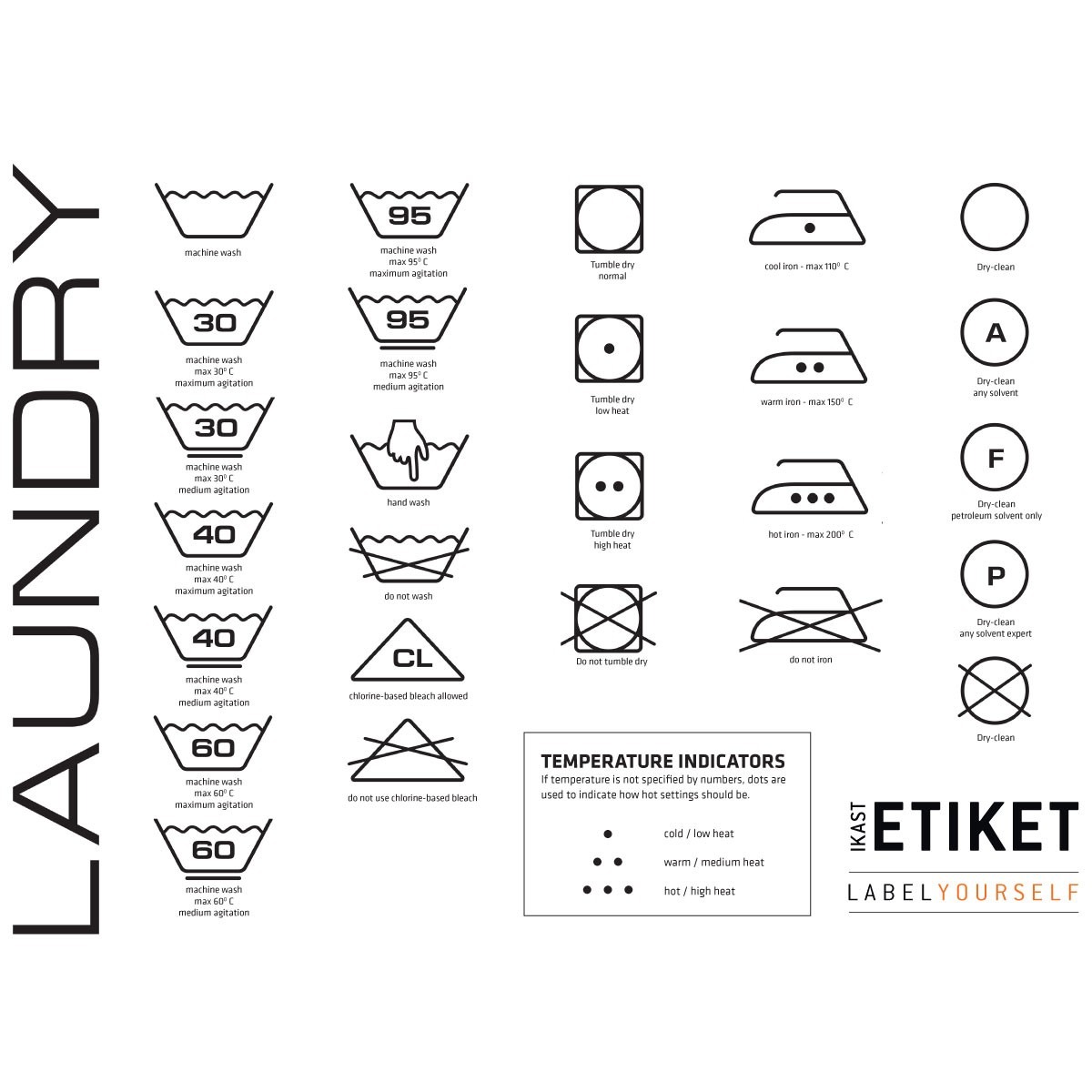 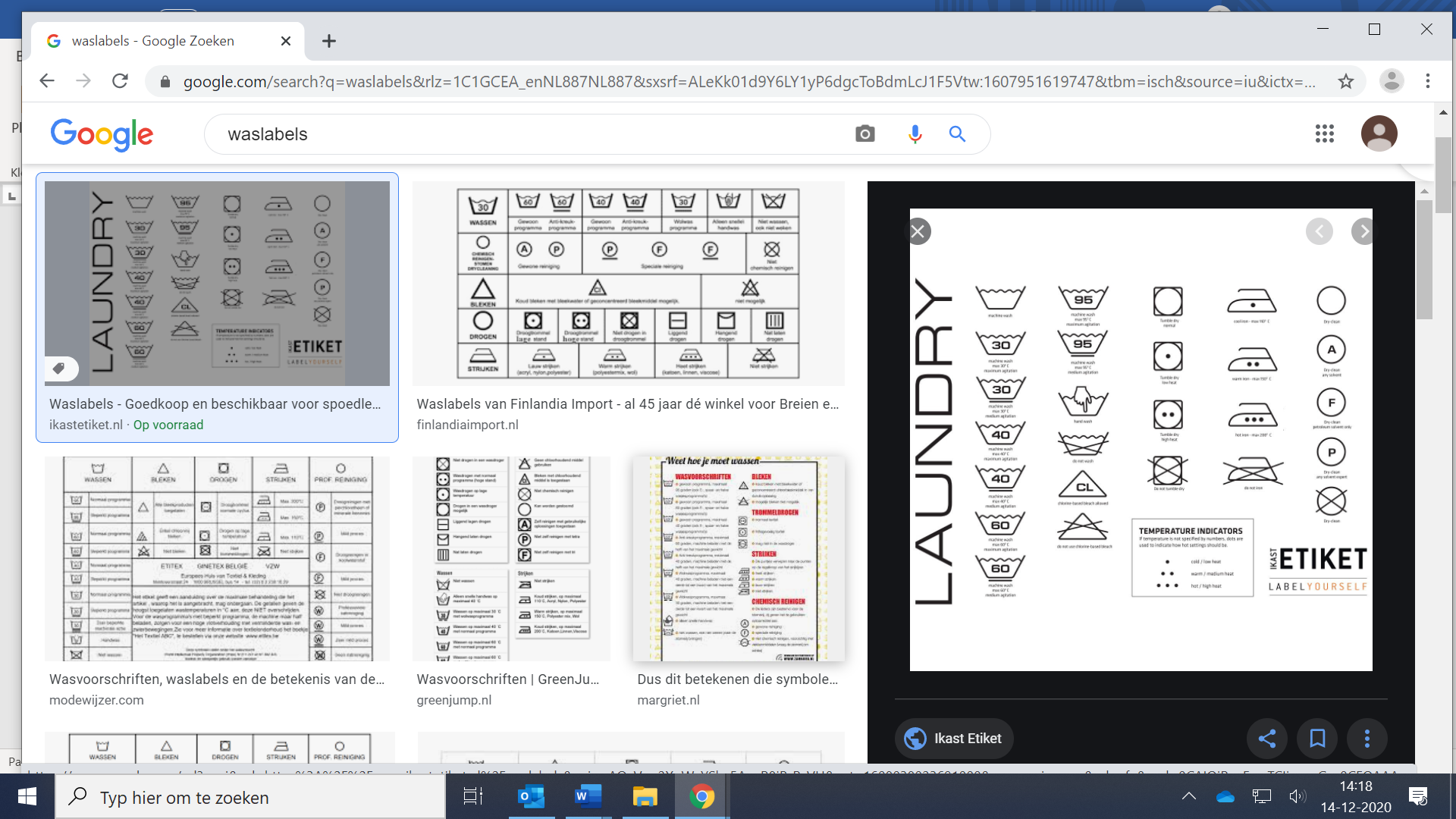 Bekijk het waslabel in je shirt of broek. Op welke temperatuur moet je het shirt of de broek wassen? En op welke temperatuur moet je ze strijken? Teken de symbolen na. Bekijk dit filmpje over het strijken van een spijkerbroek.https://www.youtube.com/watch?v=A4R6S0JgCmo&t=4s Noem drie dingen die je hebt onthouden door te kijken naar dit filmpje. Wat voor wasmiddel gebruiken jullie? Bekijk jullie wasmiddel en schrijf op: Hoe ziet het eruit (korrels, vloeistof, capsules)Hoeveel zit erin (L.)?Hoeveel wasmiddel heb je nodig voor één was van 4-5 kg?Van welk materiaal zijn je schoenen gemaakt? Kies uit: leer (1), gecoat leer (2), kunststof (3) of textiel (4). Waar kan je dat zien in je schoenen?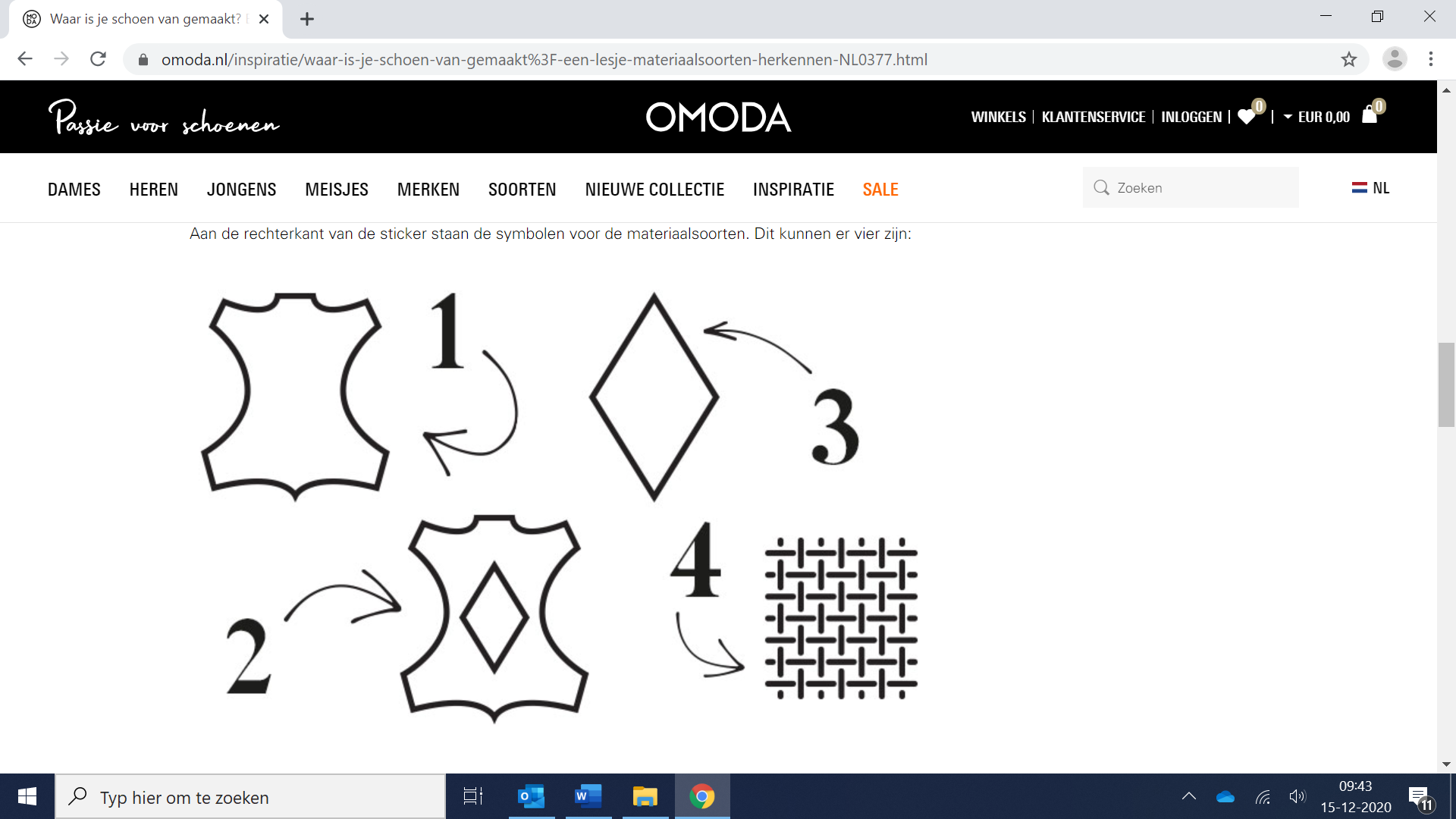 Maak een filmpje. Vertel en laat zien hoe je je schoenen schoonmaakt en verzorgt. (Tip: wat gebruik je allemaal? Denk aan: water, doekje, spray, schoensmeer, borstels, etc.)Haal je veter uit je schoen en pak een meetlint. Hoeveel cm. lang is je schoenveterDoor hoeveel gaatjes gaat je schoenveter?Pak nu een schoen van iemand anders. Haal de veter eruit en tel de gaatjes. Welke verschillen zie je in de lengte en in het aantal gaatjes? Hoe komt het dat er wel of geen verschillen zijn?Loop naar de wasmachine. Welke wasprogramma’s heb je en hoelang duren ze? Schrijf er vijf op.(Tip: draai aan de knop en kijk hoelang een programma duurt)Je wilt je broek wassen. Hoe moet je deze wassen in een wasmachine? Maak een stappenplan. Stap 1: Stap 2: Stap 3:(Tip: vergeet niet op het waslabel in je broek te kijken)